PERANCANGAN IDENTIFICATIONAL SIGN “SAYA UISI” DENGAN KONSEP INDUSTRIAL HERITAGE DI KAMPUS B UNIVERSITAS INTERNASIONAL SEMEN INDONESIAFikri Al Haikal1, Tyas Ajeng Nastiti2Universitas Internasional Semen IndonesiaE-mail: fikrialhaikal44@gmail.comABSTRACTUniversitas Internasional Semen Indonesia is a private university in Gresik, East Java. The campus, which is under the auspices of the Semen Indonesia Group through the Semen Indonesia Foundation, is a member of the BUMN Higher Education Alliance or can be abbreviated as APERTI BUMN. However, UISI has signage that is not optimal in its execution, so it is feared that it can affect brand awareness and brand image, the signage stands in front of the Campus B yard with a size of 2.5 meters by 1.8 meters. In the application of the signage, it looks visually lacking in character and functionally less able to increase campus brand awareness. Signage which is supposed to be a sign and self-orientation for visitors, which also plays a role in bringing a brand image to the UISI campus as a university that is lined up with other universities under the auspices of BUMN and strengthens the standards of the place and institutions behind it. With the renewal of the UISI Campus B signage, it is hoped that it will be able to improve the brand image and brand awareness of the campus in general and further strengthen the character and branding of the Universitas Internasional Semen Indonesia.Keyword : Signage, Applicative Typograpy, Brand Image, UISIABSTRAKUniversitas Internasional Semen Indonesia merupakan salah satu perguruan tinggi swasta di Gresik, Jawa Timur. Kampus yang berada di bawah naungan Semen Indonesia Group melalui Semen Indonesia Foundation ini, tergabung dalam Aliansi Perguruan Tinggi  BUMN atau bisa disingkat APERTI BUMN. Namun, UISI memiliki signage yang tidak maksimal dalam eksekusinya, sehingga dikhawatirkan dapat memperngaruhi brand awareness dan citra merk, Signage tersebut berdiri di depan halaman Kampus B dengan ukuran 2.5 meter X 1.8 meter. Dalam pengaplikasian signage tersebut, terlihat kurang berkarakter secara visual serta secara fungsi kurang mampu meningkatkan brand awareness kampus. Signage yang seharusnya menjadi penanda dan orientasi diri bagi pengunjung, yang juga berperan serta mendatangkan brand image kepada kampus UISI selaku universitas yang berjajar dengan perguruan tinggi lain di bawah naungan BUMN serta memperkuat standar tempat dan institusi yang berada di belakangnya. Dengan adanya pembaruan signage Kampus B UISI, diharapkan mampu meningkatkan citra merk dan brand awareness kampus secara general dan lebih menguatkan karakter dan branding Kampus Universitas Internasional Semen Indonesia.Kata Kunci : Signage, Tipografi Aplikatif, Brand Image, UISILATAR BELAKANGUniversitas Internasional Semen Indonesia merupakan salah satu perguruan tinggi swasta di Gresik, Jawa Timur. Kampus yang berada di bawah naungan Semen Indonesia Group melalui Semen Indonesia Foundation ini, tergabung dalam Aliansi Perguruan Tinggi  BUMN atau bisa disingkat APERTI BUMN. Universitas Internasional Semen Indonesia atau lebih lanjut disebut UISI, memiliki daya tarik tersendiri di kalangan calon mahasiswa, dikarenakan masih satu lingkup dengan perguruan tinggi BUMN lain, dan memiliki kesempatan untuk berkarir di Semen Indonesia Group beserta anak perusahaannya. Menurut sosial media dan website UISI, kampus yang digemborkan sebagai “Industrial Heritage” yakni bangunan yang terletak di antara bangunan industrial bekas Semen Gresik yang sudah tidak beroperasi sepenuhnya,  juga menjadi salah satu faktor kampus ini menjadi idaman di hati calon mahasiswa. Signage berperan sebagai salah satu unsur pembentuk suatu kawasan dan secara umum dapat di artikan sebagai penanda yang berfungsi untuk orientasi diri bagi pengunjung, signage dalam beberapa kasus bahkan dijadikan sebagai ikon suatu tempat. Tren penciptaan ikon-ikon dikenal dengan istilah ‘ikonisasi’ (iconisation), yang dalam satu dekade terakhir telah menjadi semacam resep keharusan dalam setiap pembangunan daerah/wilayah yang ingin ‘terlihat’. Signage merupakan suatu bidang grafis yang mengkomunikasikan infomasi dalam membentuk sebuah lingkungan. Informasi yang dikomunikasikan berupa komunikasi grafis. Aktivitas dari Environmental Graphic Design (EGD) melibatkan pengembangan sistematis, sistem informasi kohesif dan sistem komunikasi visual grafis pada sebuah situs dengan lingkungan yang dibangun (Calori, 2007). EGD dibagi menjadi tiga bagian yaitu: signage, wayfinding, dan placemaking. Lebih lanjut Calori (2015). Menambahkan, Signage memiliki kesempatan untuk menambahkan suatu nilai kedalam lingkungan tempat signage tersebut, dengan memperhatikan detail, warna, dan yang terpenting adalah tipografi yang mudah dibaca dan berkarakter. Hal tersebut dilakukan untuk memperkuat gaya dan standar tempat, lembaga atau institusi yang berdiri di belakangnya. UISI sendiri memiliki identificational signage atau lebih lanjut cukup disebut signage, yang berada di halaman kampus B, dengan bentuk tipografi “I Love UISI” (kata “love” diwakilkan oleh icon). Signage tersebut memiliki ukuran 2.5 meter x 1.8 meter, dengan tipografi berwarna merah dan pedestal berwarna hitam. Namun, pengaplikasian signage tersebut kurang maksimal berdasarkan hasil kuisioner yang disebar peneliti di dalam kampus UISI. Hal tersebut dapat mengurangi minat civitas akademia yang ingin berfoto dengan salah satu signage yang dimiliki UISI. Terlebih penggunaan copy “I Love ..” terlalu sering digunakan oleh berbagai pihak terutama pemerintah daerah dalam membuat signage di suatu tempat wisata/tempat yang sering disinggahi. Melalui wawancara dengan ibu Marisya selaku kepala marketing UISI, juga berpendapat bahwa pembuatan signage yang ada, belum melalui proses perencanaan yang matang dan hanya mengikuti tren yang sedang viral. Hal tersebut secara tidak langsung berdampak pada top of mind dari audience sehingga tidak ada bentuk diferensiasi antara signage dari UISI dengan signage tempat-tempat wisata. Sehingga perlu adanya sebuah ciri khas pada signage dikarenakan untuk memudahkan audience dalam mengingat dan memberikan framing pada sebuah brand.Menurut Dimas Satyo, salah satu expertise di bidang branding yang di wawancarai penulis via pesan whatsapp berkomentar, sebagai salah satu landmark/icon di wilayah kampus UISI dan ditempatkan pada halaman depan kampus, signage "I Love UISI" terlihat kurang berkarakter secara visual serta secara fungsi kurang mampu meningkatkan brand awareness kampus. Mengingat peran sebuah signage sangat penting sebagai identitas sebuah tempat maka perlunya perhatian khusus terutama dari 2 faktor yang telah dijelaskan sebelumnya (karakter dan fungsi). Beliau menjelaskan 2 faktor mengenai signage tersebut secara rinci, yakni: 1). secara pemilihan font dan bentuk signage yang lebih general/umum. Jenis font dan bentuk signage yang dipilih sudah banyak digunakan oleh berbagai pihak terutama pemerintah daerah dalam membuat signage untuk suatu nama tempat wisata/tempat favorit yang sering disinggahi, 2). Signage yang ada saat ini kurang mampu meningkatkan brand awareness dari kampus UISI. Dengan adanya platform sosial media serta berbagai medium visual untuk memperkenalkan kampus UISI kepada khalayak luas dibutuhkan sebuah signage yang berkarakter. Didukung dengan adanya koreksi dari salah satu expertise di bidang branding, penulis merasa UISI yang menyandang nama kampus aliansi perguruan tinggi BUMN. Memerlukan perancangan signage  yang memiliki karakter dan juga pengaplikasian yang maksimal, yang dapat menarik perhatian mahasiswa dan calon mahasiswa secara langsung ataupun platform sosial media sebagai medium untuk memperkenalkan kampus UISI secara luas, juga dapat menambah pandangan baik terhadap brand image kampus.DASAR TEORIPerancanganDesain didefinisikan sebagai fase yang dimulai dengan evaluasi desain sistem alternatif, diikuti dengan sistem yang diikuti dengan persiapan spesifikasi rancangan yang mempunyai orientasi pada pemakai tertentu serta diakhiri menggunakan pengajuan rancangan pada puncak manajemen (Mulyadi, 2007). Menurut Buch et al dalam bukunya Darmawan (2013), desain dapat didefinisikan sebagai menggambar, merencanakan, dan membuat sketsa atau pengaturan dari beberapa elemen yang terpisah menjadi satu kesatuan yang utuh dan berfungsi.Universitas Internasional Semen Indonesia (UISI)	Merupakan Universitas di bawah naungan Semen Indonesia Grub melalui Semen Indonesia Foundation. Berdiri sejak tahun 2014, UISI berkomitmen menyelenggarakan pendidikan berkualitas tinggi. Pendirian UISI diharapkan mampu memberikan inovasi yang mendukung perkembangan bangsa dan negara juga khususnya bagi PT Semen Indonesia. UISI juga menjadi salah satu bagian dari Aliansi Perguruan Tinggi BUMN (APERTI BUMN), dan berdampingan dengan universitas bergengsi di dalamnya. Pendirian UISI yang berada di bekas pabrik semen gresik yang tidak sepenuhnya digunakan kembali, juga menjadikan UISI disebut sebagai kampus industrial heritage (uisi.ac.id, 2016). UISI memiliki sebuah produk branding yang berupa signage, yakni identificational signage, yang berdiri di depan kampus B. dengan tulisan “I Love UISI” dengan ukuran 1.6 x 3 meterTipografiTipografi secara umum berarti ilmu atau skill yang berkaitan dengan penataan aksara/huruf cetak. Definisi tersebut didapat sebelum era digital, namun belakangan tulisan tangan (hand writing) dan seni melukis aksara (calligraphy) termasuk keilmuan yang dibahas dalam tipografi (Kusrianto, 2010). Huruf atau layout yang sudah di desain dengan perhitungan yang sangat akurat dan dibentuk secara indah belum tentu menjamin efektifitasnya. Menurut Rustan (2013). Tipografi memiliki jenis-jenis berdasarkan bentuk tipografi tersebut, diantaranya: (1) Serif, (2) San-Serif, (3) Slab-Serif, (4) Script. Sihombing (2001), menyebutkan terdapat sistem pengukuran dalam tipografi, ruang atau spasi merupakan istilah yang  berupa interval antar elemen tipogragi yang mencakup: (1)Jarak antar kata, (2)Jarak antar huruf, (3)Jarak antar baris. Fungsi tata letak menurut Basuki (2000), adalah untuk mencapai keharmonisan, nilai estetis, ekonomis, dan komunikatif. Basuki juga membagi tahapan tata letak menjadi tiga, yaitu: (1) Membuat tata letak miniature atau sketsa kecil, (2) Membuat tata letak kasar, (3) Membuat tata letak komprehensif.Citra Merk/Brand Image	Citra merek adalah persepsi konsumen terhadap merek suatu produk yang dibentuk dari informasi yang didapatkan konsumen melalui pengalaman menggunakan produk tersebut. Menurut Keller (2013), brand image adalah tanggapan konsumen akan suatu merek yang didasarkan atas baik dan buruknya merek yang diingat konsumen. Citra merek merupakan keyakinan yang terbentuk dalam benak konsumen tentang obyek produk yang telah dirasakanya. Menurut Kotler et al (2012), Brand image adalah persepsi dan keyakinan yang dilakukan oleh konsumen, seperti tercermin dalam asosiasi yang terjadi dalam memori konsumen. Signage	Signage adalah suatu bentuk komunikasi yang diperlukan dalam cara modern ini sebagai sarana penyampaian informasi yang efektif, sehingga membantu mengatur kelancaran kehidupan masyarakat. Menurut Tinarbuko bagian esensial dari environment graphic design salah satunya adalah signage. Dimana signage merupakan rangkaian representasi visual dan simbolik grafik, dengan bertujuan sebagai media interaksi antara manusia dengan ruang publik (Andrijanto, 2018). kehadiran objek dalam suatu ruang publik adalah sebagai suatu perwakilan atau tanda dengan intervensi secara fisik yang digunakan menganali ruang secara keseluruhan, Kedudukan objek adalah ketika yang dipandang tidak hanya sebagai objek, melainkan elemen yang dapat menciptakan proses sosial, Oleh Levebvre disebut sebagi representational space dimana ruang secara fisik memiliki simbol atau asosiasi dengan suatu hal yang lebih secara nonverbal dan tanpa tanda (Nicholson, 1991).Industrial Heritage	Berdasarkan etimologi, kata industri sendiri berasal dari bahasa Inggris industry yang berasal dari bahasa Prancis Kuno industrie yang berarti aktivitas atau kerajinan. Menurut Undang-Undang Nomor 5 Tahun 1984 tentang Perindustrian, industri adalah kegiatan ekonomi yang mengolah bahan mentah, bahan baku, barang setengah jadi, dan/atau barang jadi menjadi barang dengan nilai yang lebih tinggi untuk penggunaannya, termasuk kegiatan rancang bangun dan perekayasaan industri. Salah satu obyek heritage adalah peninggalan berupa bangunan industri (industrial heritage). Industrial  heritage pada  umumnya dilihat sebagai tonggak awal mula industrialisasi di suatu wilayah, dan biasanya dikaitkan dengan revolusi industri sebagai aspek pemengaruhnya. Cultural heritage atau heritage dalam bahasa Inggris dapat diterjemahkan sebagai warisan budaya, peninggalan budaya, atau tinggalan budaya. dalam konteks tinggalan budaya di sini, terdapat satu bentuk peninggalan, yakni lingkungan. Ahimsa (2004), menjelaskan bahwa lingkungan atau environment secara garis besar dapat dibedakan berdasarkan (1) sifat atau keadaannya dan (2) asal-usulnya. heritage merupakan industri yang memiliki “Nilai Tambah”. Sebuah warisan budaya dengan muatan-muatan nilai budayanya bisa dikemas dengan bentuk-bentuk yang lebih bersifat ekonomis dan marketable. Hal ini secara otomatis akan menggiring warisan budaya pada sebuah perspektif komodifikasi warisan budaya. Kirshenblatt memberikan argumennya mengapa kemudian heritage dapat berlaku sebagai sebuah komoditas. Karena, suatu peninggalan budaya secara implisit mengandung tiga nilai pokok, yakni (1) Nilai dari masa lalu; (2) Nilai dari penampilan; dan (3) Nilai dari perbedaan. Oleh karena ketiga hal ini, maka warisan budaya bernilai jual alias bernilai ekonomis, terutama bila kita mengaitkannya dengan industri pariwisata global.METODE PENELITIANPenelitian yang akan dibahas pada bab ini lebih fokus pada metode yang digunakan dalam pengumpulan data, pemilihan data serta teknik pengolahan yang akan digunakan agar mendapatkan kata kunci yang dibutuhkan dalam Perancangan Identificational Sign “Saya UISI” Dengan Konsep Industrial Heritage Pada Kampus B Universitas Internasional Semen Indonesia. Tujuan dari penelitian ini adalah menghasilkan suatu bentuk produk branding berupa signage yang diharapkan dapat mendatangkan awareness terhadap kampus UISI, serta meningkatkan brand awareness melalui rancangan tipografi aplikatif “Saya UISI”HASIL DAN PEMBAHASANObservasiDalam observasi ini peneliti ingin mendapatkan data lapangan mengenai bagaimana keadaan tempat signage berdiri dan bagaimana signage tersebut dapat menjadi point of interest di antara bangunan-bagunan, dan menjadi tujuan mata saat pertama kali berada di halaman Kampus B. Berdasarkan hasil dari observasi, tempat signage berdiri dikelilingi oleh bangunan besar dan tinggi, serta rata-rata memiliki warna abu-abu tua hingga ke cream tua serta cenderung kusam, sehingga membutuhkan signage yang berbeda warna agar terlihat. WawancaraDalam wawancara yang akan dilakukan terhadap marketing yakni ibu Marisya Mahdia Khoirina, S.M., M.M. Selaku Kepala bagian marketing dan admisi dari UISI, peneliti ingin mengetahui asal penciptaan signage “I Love UISI”, serta data lain seperti jargon, branding yang melekat pada UISI, apa yang marketing UISI harapkan dalam pembuatan signage sebagai penunjang branding UISI. Berdasarkan hasil wawancara didapat bahwa Industrial Heritage menjadi elemen pembangun yang kuat sebagai tema dari Kampus B.  Pembuatan signage yang dulu belum ada perencanaan yang matang dan hanya mengikuti trend yang ada saat itu. Awal pembangunan signage lama marketing cukup terpuaskan, namun seiring berjalannya waktu tidak menutup kemungkinan ada perubahan untuk mengikuti perkembangan zaman. Signage bisa menjadi objek utama dan memori bagi semua orang yang pernah berkunjung ke UISI. Signage yang lebih Strong dan menjadi ikon baru di UISIKuisionerPenelitian ini menggunakan kuesioner dengan melakukan Purposive sampling dan menguji kesesuaian wacana perancangan kepada segmen yang dituju yaitu Mahasiswa/i, Dosen beserta staff UISI, dan masyarakat Gresik yang pernah mengunjungi kampus B UISI. Berdasarkan kuisioner yang disebarkan secara online melalui media sosial dan secara langsung ke audience di kampus, UISI memerlukan desain ulang signage serta “Saya UISI” cocok digunakan sebagai copy.Hasil Analisis Data1.	Pembuatan signage yang ada saat ini belum direncanakan dengan matang pada saat pembuatannya dulu, dan hanya mengikuti trend yang ada.2.	Signage yang ada saat ini tidak memiliki cukup keunikan untuk menjadi sebuah objek utama di UISI, karena (1) Terlalu kecil, dan kurang menarik, (2) Kurang mencolok, (3) Terbengkalai, (4) Bentuk kurang estetik dan cenderung ketinggalan zaman, (5) Kurang ikonik, (6) Kurang merepresentasikan branding UISI.3.	Kebanyakan orang tidak memiliki ketertarikan untuk berfoto dengan signage, karena: (1)Kurang tertarik dan kurang estetik, (2)Kurang berkarakter dan kurang bervalue, (3)Kurang memiliki alasan untuk di share, (4) Monoton dan terlalu mainstream (biasa)4.	Marketing UISI awalnya cukup terpuaskan dengan adanya signage yang menjadi tempat persinggahan orang untuk berfoto, namun seiring berkembangnya zaman, tidak menutup kemungkinan untuk terjadinya perubahan pada signage. Dan mereka sangat terbuka akan hal tersebut.5.	UISI memerlukan perancangan ulang desain signage yang merepresentasikan branding UISI.6.	Industrial Heritage menjadi satu hal yang kuat untuk diangkat sebagai tema pada perancangan signage kampus B UISI. Yang juga sudah di apresiasi oleh RISTEKDIKTI pada tahun 2018.7.	“Saya UISI” memiliki merupakan salah satu jargon yang diangkat menjadi “copy” dalam pembuatan signage, dikarenakan sudah memiliki pesan verbal yang menanamkan kebanggaan menjadi bagian dari UISI.KESIMPULAN DAN SARANKesimpulanDari apa yang telah diuraikan pada beberapa bab sebelumnya, dapat diambil kesimpulan bahwa:1.	Universitas Internasional Semen Indonesia. Merupakan sebuah universitas dibawah naungan APERTI BUMN, yang berjajar dengan universitas bergengsi lainnya.2.	Dibutuhkan sebuah produk branding yang efektif dan menarik untuk meningkatkan brand awareness dan brand image UISI. Yang mampu membuat menjadi medium untuk memperkenalkan kampus UISI secara luas, dan juga dapat menambah pandangan baik terhadap kampus.3.	Signage dipilih menjadi sebuah produk branding yang digunakan untuk meningkatkan brand awareness serta brand image tersebut, dikarenakan seringnya mahasiswa, dosen/staff, pimpinan beserta tamu, menjadikan signage sebuah objek foto. Dilihat dari latar belakang serta lingkungan sekeliling kampus yang estetik dan memiliki nilai heritage.4.	Dengan menggunakan slogan “Saya UISI”, yang selalu dipakai dalam media social yang dikelola oleh marketing UISI. Value yang terdapat didalam slogan tersebut sangat mendalam dan secara tidak langsung ter-suggest menjadi bagian dari UISI.5.	Dengan menggabungkan beberapa element yakni: 1) Industrial, 2) Gresik, 3) Kuat, 4) Modern. Terciptalah sebuah Identificational Signage yang memiliki yang terdiri dari objek signage dan juga level yang dapat dipergunakan untuk tempat bercengkrama dan menikmati kampus saat pagi atau sore hari.6.	Signage tidak hanya menjadi objek untuk berfoto, hiasan tempat atau penanda wilayah, melainkan mampu meningkatkan nilai sebuah instansi yang berdiri di belakangnya dan menciptakan suatu proses sosial yang terjadi di sekitar signage tersebut.SaranBerdasarkan hasil penelitian yang telah dilakukan, maka penulis ingin memberikan saran-saran sebagai berikut :1.	Kesadaran branding dan citra merk suatu instansi khususnya kampus tercinta UISI, merupakan tanggung jawab kita bersama.2.	Diperlukan kesadaran akan hal sekecil apapun yang mampu mempengaruhi nilai sebuah brand, meskipun hanya sebuah signage.3.	Pentingnya sebuah produk branding untuk menarik audiens serta meningkatkan nilai yang dimiliki oleh sebuah instansi4.	Dalam praktek kedepannya, sebagai peningkat brand awareness tidak semata mata berhenti di pembuatan signage saja. diperlukan program-program nyata dari marketing untuk menjadikan halaman tempat adanya signage sebagai pusat dari kegiatan kampus, sebagai penunjang dari terbentuknya brand awareness.5.	Jika signage benar-benar direalisasikan, peneliti berharap pihak pembangun memperhatikan saran pengaplikasian pada poin di atas. Agar penerapannya dapat tetap pada tema utama, yakni Industrial.6.	Penelitian ini mendapatkan komentar positif dari dosen dan staff UISI yang lain di bagian media pendukung, yakni kaos. Serta banyak permintaan untuk merealisasikan penjualan kaos kepada internal UISI.7.	Perlunya media pemasaran yang berorientasi kepada anak muda serta melihat opsi-opsi produk branding yang kreatif dan efektif.8.	UISI perlu adanya tanggapan terkait branding dan marketing melalui sisi dari mahasiswa. Agar UISI dapat insight baru dari mata yang berbeda dari orientasi marketing yang mengarah ke pihak luar UISI9.	Pengembangan selanjutnya ada pada media pendukung yang berupa merchandise, dilihat dari banyaknya minat untuk membeli merchandise serta UISI yang belum memiliki merchandise  resmi. Sehingga peneliti kedepannya merencanakan untuk melakukan pengembangan merchandise melalui pengembangan bisnis UISI, dan diharapkan dapat menjadi merchandise official UISI.10.	Peneliti berharap, banyak civitas UISI yang melakukan penelitian dengan subjek UISI, agar kampus menerima masukan terkait pengembangan Universitas dari kaca mata mahasiswa.DAFTAR PUSTAKAAdi Kusrianto. 2010. Pengantar Tipografi. Jakarta. PT Alex Media KomputindoBasuki, Freddy Adiono. 2000. “ Komunikasi Grafis “. Jakarta: SMK bidang Keahlian Seni Rupa dan KriyaChris Calori, David Vanden-Eynden. 2015. Signage and Wayfinding Design: A Complete Guide to Creating Environmental Graphic Design Systems. New Jersey: John Willey & Sons IncDanton Sihombing. 2001. Tipografi dalam desain grafis. Jakarta : PT Gramedia Pustaka UtamaDendi Sudiana. 2001. Tipografi : Sebuah Pengantar: Jakarta Pusat Grafika IndonesiaEko Nursanty. 2020. KAWASAN WARISAN KOTA SURAKARTA Studi tentang Otentisitas Kota. Bandung: CV Cendikia PressHenry Lefebvre, translated by Donald Nicholson-smith. 1984. The Production of Space. Oxford: Basil Blackwell LtdKotler, Philip. 2012. Manajemen Pemasaran Edisi 13, Bahasa Indonesia Jilid 1 dan. 3 Cetakan. Jakarta: RajawaliKotler, Philip., Keller, Kevin L. (2013). Manajemen Pemasaran, Jilid Kedua, Jakarta: Erlangga. Surianto Rustan. 2010. Font dan Tipografi. Jakarta: PT Gramedia Pustaka UtamaKirshenblatt-Gimblett, Barbara. 1994. Theorizing Heritage. Jurnal Ethnomusicology MS Andrijanto, 2018. Perancangan Alternatif Sign System Sebagai Informasi Lokasi Penjualan Di Pasar Legi Kota Gede. Jakarta. Universitas Indraprasta PGRIMulyadi. 2007. Sistem Perencanaan dan Pengendalian Manajemen. Jakarta: Salemba Empat. Rahmadani, 2019. Pengaruh Brand Image, Service Quality Dan Trust Terhadap Kepuasan Dan Loyalitas Nasabah Bank BRI Yogyakarta. Yogyakarta. Universitas Islam IndonesiaJuliantoro, 2017. Perancangan Sistem Informasi Pengolahan Data Penduduk Pada Kantor Kelurahan Sukamulya. Tangerang. STMIK RaharjaSheila, 2010. Pemaknaan Fisik dan social terhadap landmark dalam sebuah lingkungan. Depok : Universitas Indonesiahttps://uisi.ac.id/read/profil-uisiUndang Undang No. 5 Tahun 1984, Tentang  PerindustrianLAMPIRAN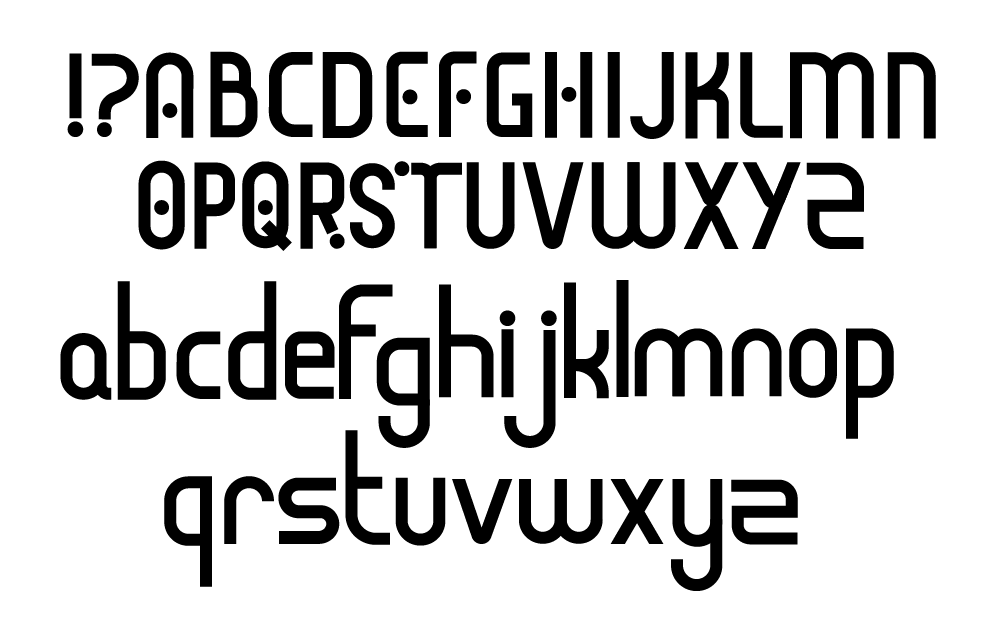 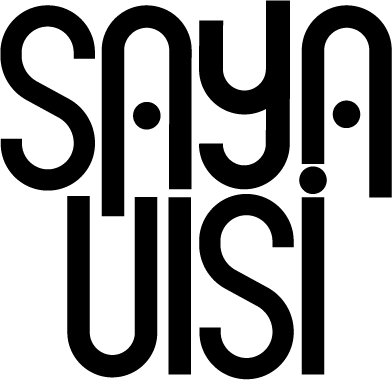 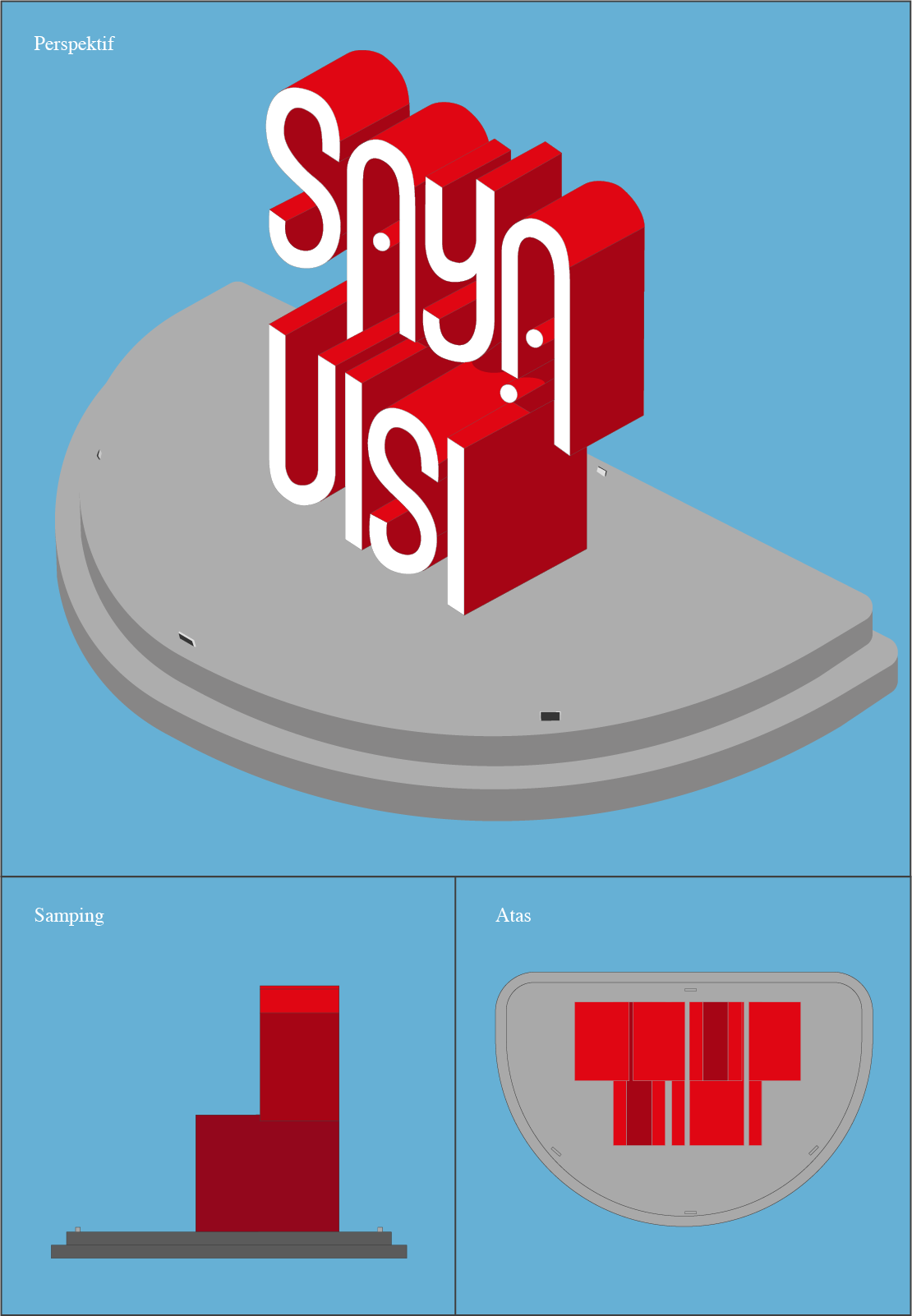 